Средства пенсионных накоплений.  Вопрос - ответ.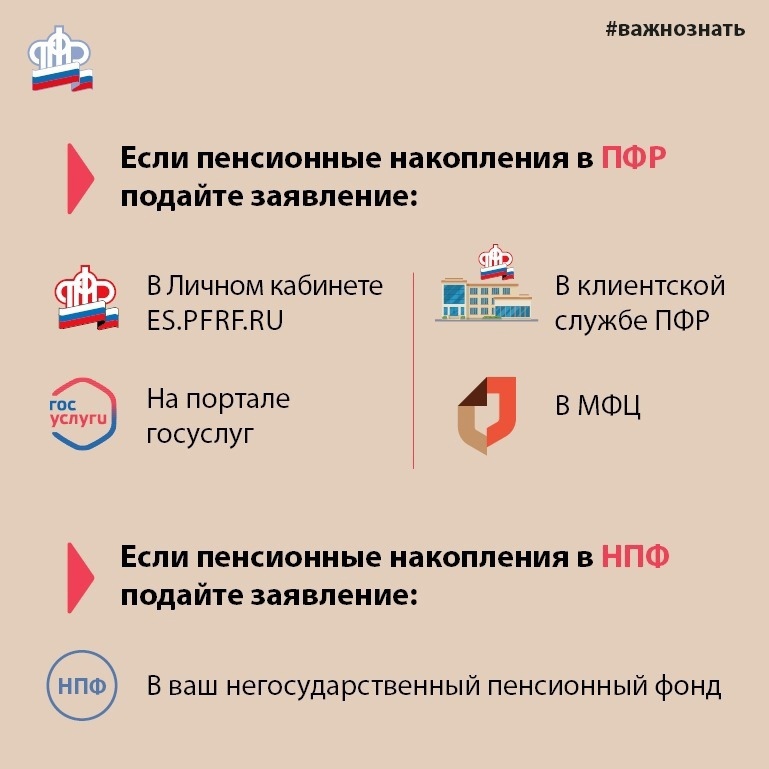 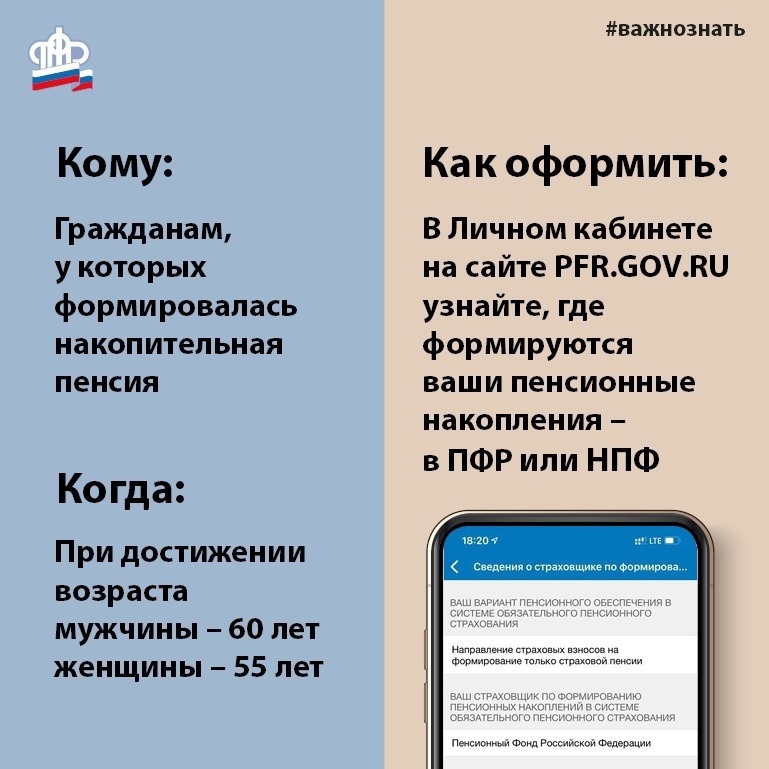 Какие виды выплаты средств пенсионных накоплений можно получить?- единовременная выплата средств пенсионных накоплений;- срочная пенсионная выплата;- накопительная пенсия;- выплата средств пенсионных накоплений застрахованного лица его правопреемникам, в случае его смерти.Что такое единовременная выплата средств пенсионных накоплений?Некоторые категории граждан имеют право обратиться в Пенсионный фонд Российской Федерации с заявлением о выплате им средств пенсионных накоплений в виде разовой выплаты, то есть все пенсионные накопления гражданина выплачиваются одномоментно. Кто имеет право на получение единовременной выплаты средств пенсионных накоплений?Таким правом обладают граждане, рожденные в 1967 году или позже и имеющие пенсионные накопления. А также:мужчины 1953 – 1966 гг. рождения и женщины 1957 – 1966 гг. рождения, если они официально работали с 2002 по 2004 гг., а их работодатель платил страховые взносы в пенсионный фонд с «белой зарплаты» своих сотрудников;участники программы государственного софинансирования пенсионных накоплений, вступление в которую завершилось 31 декабря 2014 года.Таким образом, мужчины 1952 года и старше, а также женщины, родившиеся раньше 1957 года, не участвовавшие в программе государственного софинансирования пенсионных накоплений, не имеют права на единовременную выплату, поскольку их пенсионные отчисления шли на пополнение только страховой части пенсии.Кем и как осуществляется единовременная выплата средств пенсионных накоплений?Пенсионным фондом Российской Федерации и негосударственными пенсионными фондами – в зависимости от того, где застрахованное лицо формировало средства пенсионных накоплений. Порядок выплаты устанавливается Правительством Российской Федерации.Единовременная выплата не осуществляется лицам, которым ранее была установлена накопительная пенсия. Получив заявление, фонд обязан в течение месяца его рассмотреть. Если оно будет одобрено, то по закону выплата происходит в срок, не превышающий двух месяцев с момента принятия решения.В каком возрасте можно получить средства пенсионных накоплений?Новый пенсионный закон, вступивший в силу с 1 января 2019 года, не изменяет возраст, при котором гражданин имеет право на выплату средств пенсионных накоплений.Граждане, выходящие на пенсию при достижении  общеустановленного пенсионного возраста (мужчины в 65 лет, женщины – в 60 лет), смогут обратиться за выплатой средств пенсионных накоплений в 60 и 55 лет соответственно.Ограничений по срокам подачи заявления нет, поэтому его можно подать в ПФР или НПФ в любой момент после достижения соответствующего возраста.